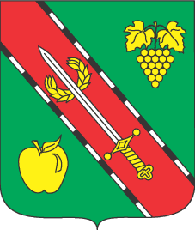 Местная администрацияВерхнесадовского муниципального округа299802,  г. Севастополь, с. Верхнесадовое, ул. Севастопольская, 82,   тел./факс  (8692) 72-95-94, е-mail: wssovet@mail.ruАКТплановой камеральной проверкиместной администрации Верхнесадовского муниципального округа(МА Верхнесадовского МО)г. Севастополь		                                     "26" октября 2023 г.Плановая камеральная проверка проведена на основании распоряжений местной администрации Верхнесадовского муниципального округа от 28.12.2022г. № 77/2022-МА «Об утверждении плана контрольных мероприятий по внутреннему муниципальному финансовому контролю во внутригородском муниципальном образовании города Севастополя – Верхнесадовский муниципальный округ на 2023 год», от 04.10.2023г. № 46/2023-МА «О проведении контрольного мероприятия».Тема плановой камеральной проверки: Проверка осуществления расходов на обеспечение выполнения функций органа местного самоуправления.Проверяемый период: I полугодие 2023 года.Плановая камеральная проверка проведена уполномоченным должностным лицом: главным специалистом финансово-экономического отдела Лещенко Валентиной Константиновной.К проведению плановой камеральной проверки привлекались: не привлекались.При проведении контрольного мероприятия проведены: - анализ соответствия первичных документов;- анализ соответствия расходов местного бюджета и отчета об исполнении бюджета.В рамках плановой камеральной проверки местной администрации Верхнесадовского муниципального округа проведена встречная проверка (обследование): не проводилась.Срок проведения плановой камеральной проверки, не включая периоды не засчитываемые в срок ее проведения, составил 3 (три) рабочих дня.Проверка начата 23.10.2023г., окончена 25.10.2023г.Проведение плановой камеральной проверки приостанавливалось с «__» ____ 2023 по «__» ____ 2023 на основании: не приостанавливалось.Срок проведения контрольного мероприятия продлевался на ____ рабочих дней на основании: не продлевался.Общие сведения об объекте контроля (объекте встречной проверки):полное наименование: местная администрация Верхнесадовского муниципального округа;сокращенное наименование МА Верхнесадовского МО;ИНН 9203538136;ОГРН 1159204020513;Код организации 980;Лицевые счета, открытые в органе Федерального казначейства:01743D49920, 03743D49920, 04743D49920, 05743D49920;Фамилии, инициалы и должности лиц, имевших право подписи денежных и расчетных документов в проверяемый период:Глава внутригородского муниципального образования Кравцова Елена Сергеевна,Заместитель главы местной администрации Волосатов Вячеслав Анатольевич,Главный бухгалтер местной администрации Глотова Марина Ивановна,Начальник финансово-экономического отдела Новикова Екатерина Михайловна.Информация о результатах плановой камеральной проверки: нарушений не выявлено.Объект контроля вправе представить письменные замечания (возражения, пояснения) на акт плановой камеральной проверки в течение 15 рабочих дней со дня получения копии настоящего акта.Приложение: копия запросов на предоставление информации, документов, материалов и объяснений, необходимых для проведения контрольного мероприятия.Руководитель проверочной (ревизионной) группы (уполномоченное на проведение плановой камеральной проверкой должностное лицо):Главный специалистфинансово-экономического отдела 26.10.2023г.         В.К. Лещенко(должность)(дата)(подпись)(инициалы и фамилия)